Rattlers 2019 Powerlifting Schedule  (Tentative) 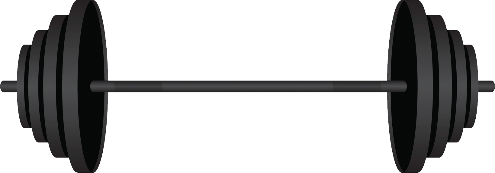 1/12/2019 Navarro HS1/19/2019 Hays Rebel HS1/26/2019 Elgin HS2/2/2019 Seguin HS2/16/2019 LCQ San Marcos HS (Girls Only) 2/23/2019 LCQ Del Valle HS (Boys only)3/2/2019 Reg 2 D 1 Girls Del Valle HS3/9/2019 Reg 2 D 1 Boys Burleson HS3/16/2019 Girls State Waco TX3/23/2019 Boys State Abilene TX